Alte  Nörtener Häuser mit interessanter Vergangenheit. Wer heute im " Alten Dorf" in Nörten spazieren geht, wird nicht erahnen,dass  durch  manche Häuser wieder Nörtener Geschichte lebendig werden kann.So ist es heute mit diesem Gebäude im Alten Dorf, nördlich der katholischen Kirche "St. Martin".Alteingesessene Nörtener kennen das Eckhaus als "Nörtener Badehaus".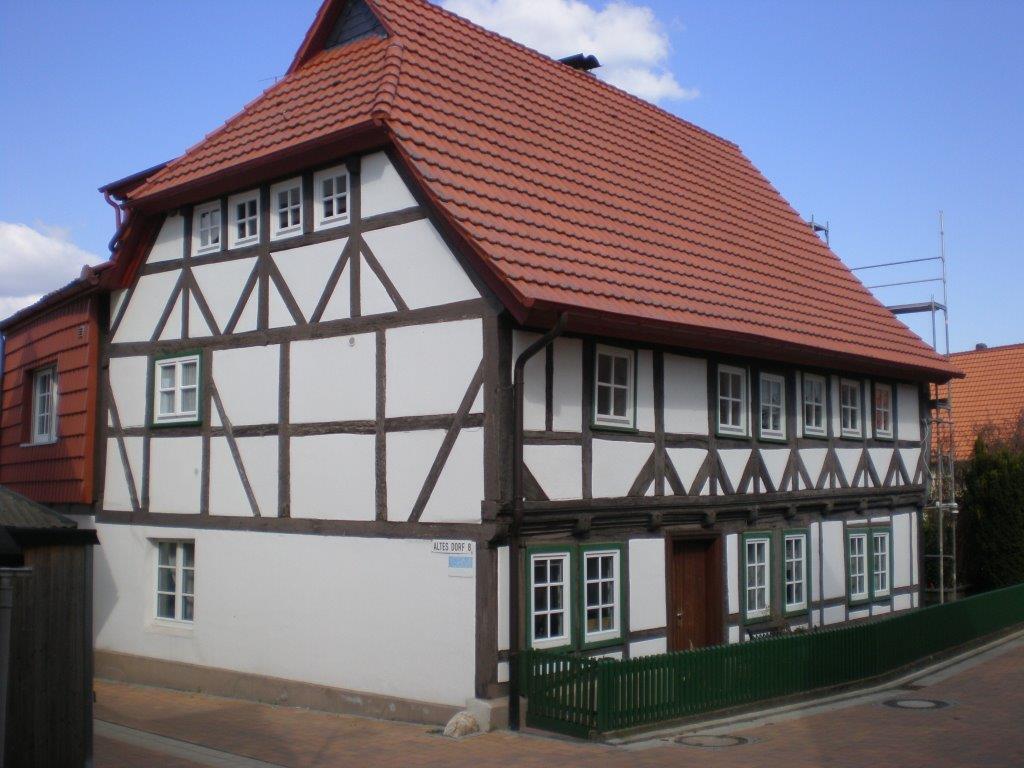 Der Nörtener HHH hat ausgehend von eigenen Erinnerungen, eigenem Material  und mithilfe von geschichtlichen  Unterlagen  in der Nörtener Geschichte geforscht und vieles Wissenswertes dabei herausgefunden:Er schreibt dazu:Medizinische Versorgung von NörtenBevor der erste " studierte"  Arzt in Nörten seine Arbeit aufnahm, wurde die medizinische Versorgung von einem sogenannten "Bader" ( kein studierter Medizine ) übernommen !Das Haus des "Baders" stand außerhalb der  sog. " Stiftsfreiheit"( Bezirk) im Alten Dorf unmittelbar neben dem sog. "Mühlenwasser".Es wurde von der Bever nördlich des Geländes des Grafen Hardenbergunterhalb der Zufahrt zur Burg abgeteilt und lief dann von dort weiter westlich in einem neu geschaffenen Kanal  zur Nörtener " Marktmühle "  ( eigene Mühle der Nörtener Bürger)  - heute Wohnanlage - zur Papenmühle ( Mühle des  Stift) und mündete ( heute nördlich  der heutigen Nörtener Kläranlage ) in die Leine.Die Brauerei in Nörten konnte auch von diesem Wasser  Mühlenwasser)das nötige Nass für das damals sehr bekannte  Nörtener Bier abzweigen.( Anmerkung )In Nörten gab es früher die Mahnung des örtlichen  Ausrufers:" Hiermit wird bekannt gemacht, dass niemand in den "Bach reinmacht ", denn morgen wird gebraut!!"   ( " Reinheitsgebot " )(Welcher ältere Nörtener Bürger kennt diesen Spruch von frühernoch ?? ) Vielleicht vom "Hören-Sagen" ??Nach der Zerstörung Nörtens im 3ojährigen Krieg wurde schon 1637 das "Badehaus" an seiner alten Stelle  wieder aufgebaut und an einen "Bader" für jährlich 20 "Taler" verpachtet.Im gesamten Mittelalter hatten Nörtener Handwerker und Bauern, aber auch Geistliche zu ihrenjeweiligen  Badezeiten  in großen Holz-Zubern heiße Bäder genommen. (Badehaus).Der Bader scherte  den Männern auch -Kopf Haar und Bart.Anmerkung: " Rasieren " war damals eine schmerzliche Prozedur, da das heute übliche Einseifen noch unbekannt war!Männern mit "tiefen Falten" im Gesicht schob der Bader, um rasieren zu können, einen Löffel quer  in den Mund und  " balbierte " seine Kunden    ( Patienten)  so "über den Löffel" .Außerdem führte er Wundbehandlungen durch,  setzte  sog." Schröpfköpfe" an  -  also Blutegel -- und zog auch Zähne. Er verstand sich auch darauf,  auf " quälende Hühneraugen " Pflaster zu legen.Die Kanoniker im nahen  Sankt Peter-Stift in Nörten  hatten seinerzeit diese "Badestube" zum Wohle der Mörtener Bürger errichtet und finanziert!!Eine " fromme Stiftung" ermöglichte es auch,  einem armen Mitmenschen. dieses Badehaus zu besuchen. Dies waren dann  die sog. "Seelbäder" .Im Jahre 1755 kam dann Dr Falk als erster Arzt nach Nörten. Er starb im Jahre 1788. Dr. Falk heilte die " inneren Krankheiten" Für die äußeren war der  "Chirurg " zuständig.Der erste Chirurg war in Nörten Josef Griese. Er stammte aus dem ersten Nörtener "Posthaus", dem Gasthaus " Zum Stern". Später war in diesem Hause dann die Schlachterei Keseling - Lange Str. 79 ( Unweit des damaligen Mühlengrabens).Dieser damals wichtige Wassergraben ist heute völlig verrohrt  und nach kürzlich erfolgter "Altdorf " Altstadtsanierung" verschwunden.Der letzte Chirurg in Nörten war Dr. Clemens-Maria Laufköter. Er kam aus Moringen.Dessen Söhne ( Franz und Godehardt) führten dann in Nörten ein Kolonialwarengeschäft und boten auch allerlei landwirtschaftliche Produkte zum Kauf an. ( Geschäft  gegenüber der ev. Kirche ).Beide Nörtener Ärzte, die Chirurgen und Doktoren wurden zu damaliger Zeit ( wie allgemein üblich )  vom Grafen von Hardenberg " einge-stellt" . Die  Nörtener Ärzte hatten auch die Aufgabe,  Kranke in der näheren Umgebung zu versorgen.Dank der Fortschritte in der Medizin ist seit  damaliger Zeit die im 19. Jahrhundert gassierende Kindersteeblichkeit ( auch Dank dieserdamaligen    " Mediziner"  stark zurückgegangen.Foto: Rudolf RothText: Roth / HHH